Hiralal Mazumdar Memorial College for WomenDepartmental Events Organised by Department of EDUCATION  2021-22 International Webinar on ‘Soft Skills Development For Successful Career’ (held on 23.5.22)-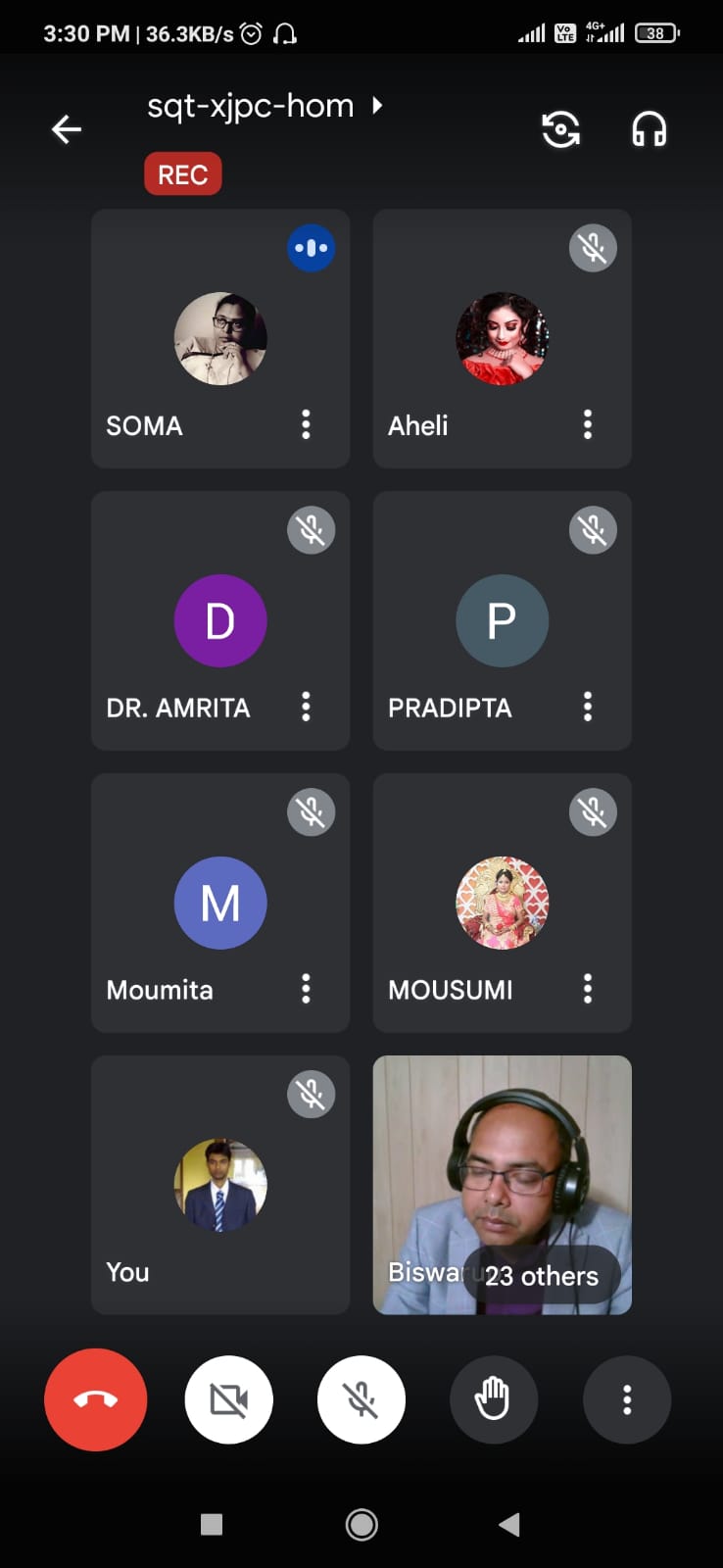 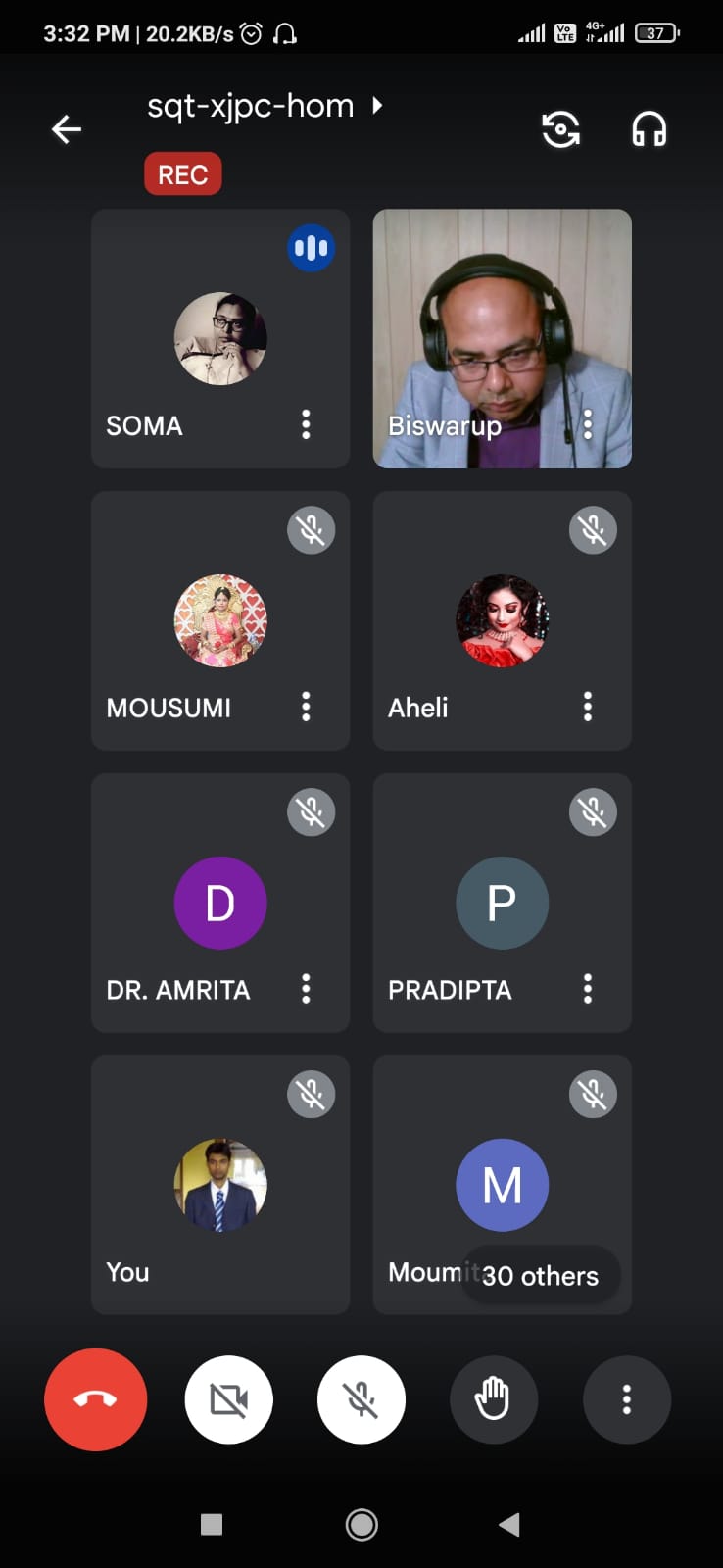 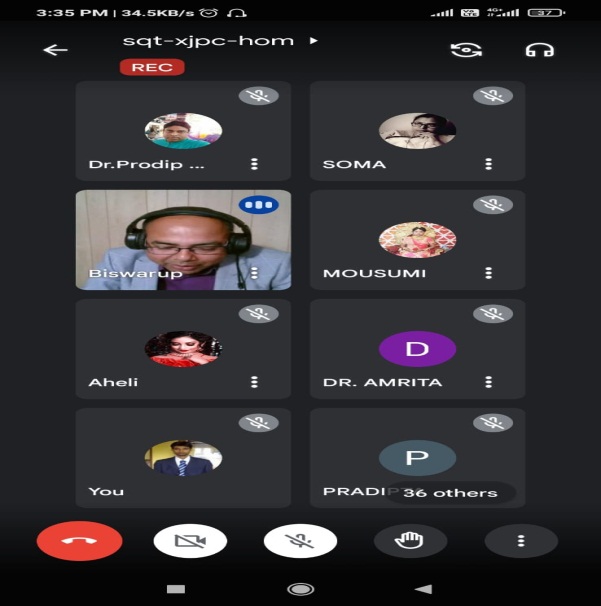 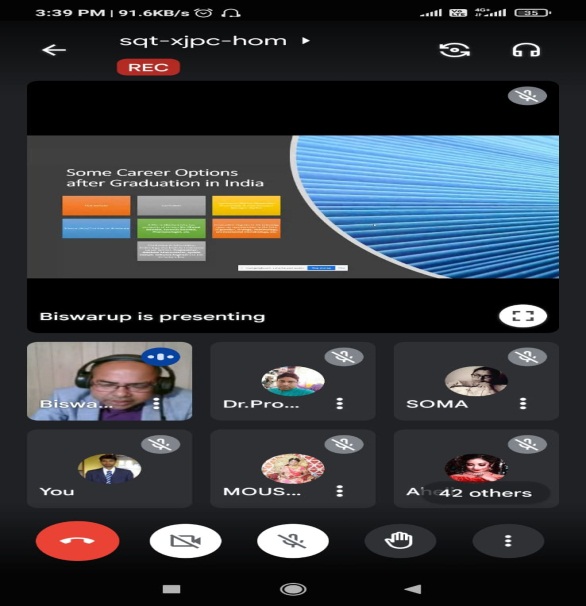 DEPARTMENTEVENTSDATEREMARKSInternational Webinar on ‘Soft Skills Development For Successful Career’23.05.2022Keynote Speaker was Dr.Biswarup Ghosh, Biochemist & Neuroscientist, Senior Research Investigator at University of Pennsylvania , USA. Organised by Dept. of Education in Collaboration with Career Counselling And Placement Cell, HMMCW. No of participants present was about 47.